INFORME SOBRE LAS GESTIONES REALIZADAS POR LA DIPUTADA MARÍA ESPERANZA CHAPA GARCÍA, DURANTE EL MES DE JUNIO DE 2020.En cumplimiento a lo dispuesto por el artículo 26 fracción XIII de la Ley de Acceso a la Información Pública para el Estado de Coahuila de Zaragoza, informo las gestiones realizadas por la suscrita Diputada del Distrito II, en los siguientes términos:	Estas fueron las gestiones que lleve a cabo en mi Distrito durante el mes de junio de 2020, por lo que me permito acompañar algunas fotografías como evidencia de dichas actividades.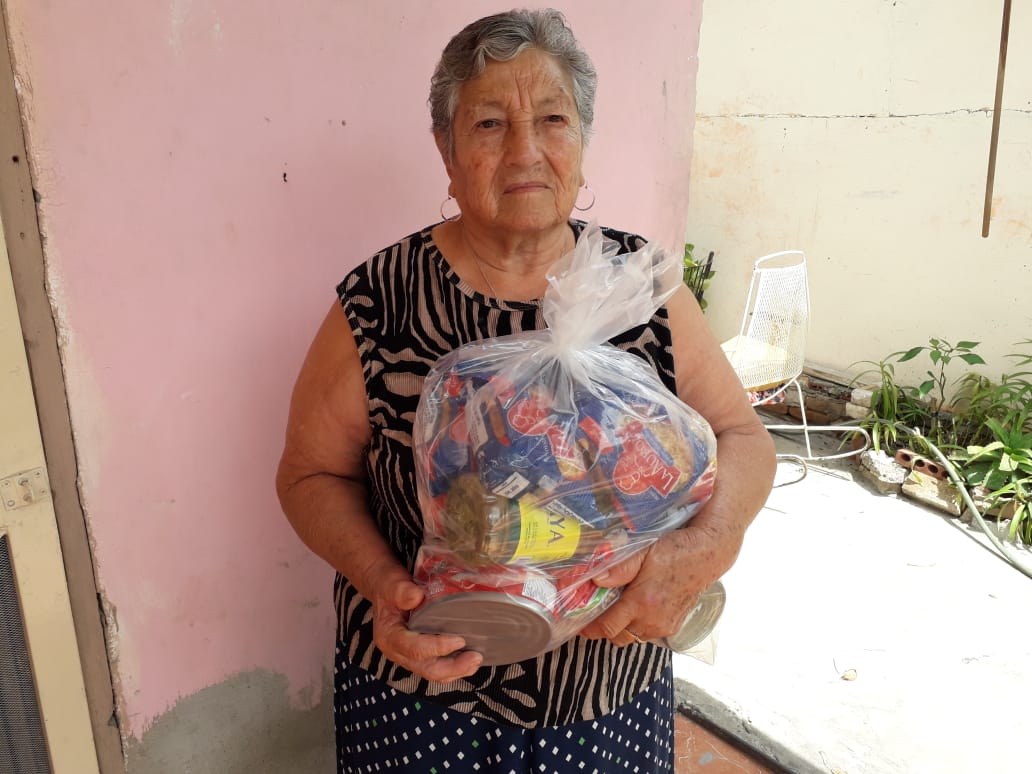 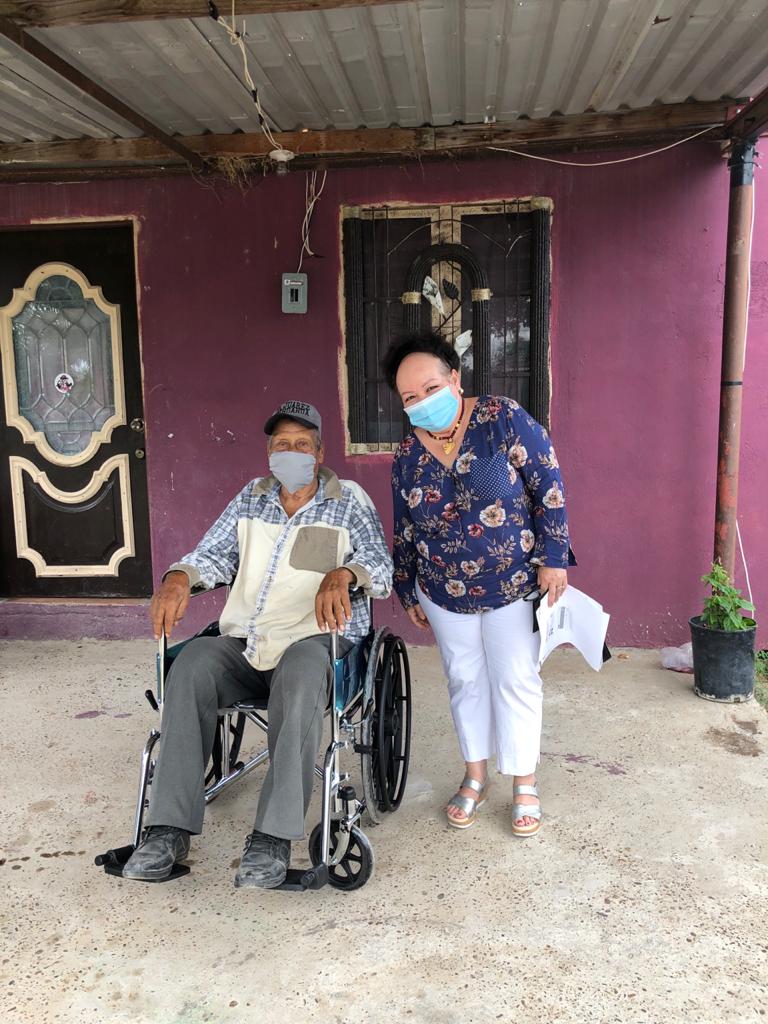 Saltillo, Coahuila julio de 2020MARIA ESPERANZA CHAPA GARCÍARúbricaDIPUTADADIRECCIÓN DE LA OFICINA DE GESTIÓN:MARÍA ESPERANZA CHAPA GARCÍAComité Municipal del PRI. Calle Zaragoza esquina con Dr. Mier 1003, Colonia Mundo Nuevo, Piedras Negras, Coahuila.JUNIO 2020JUNIO 2020N° DE GESTIONESTIPO DE GESTIONES REALIZADAS650Entrega de Despensas 600Entrega de cubre bocas sectores vulnerables1Apoyo económico persona con cáncer 300Entregas de semillas a diferentes familias para para huertos3Entrega de sillas de ruedas1Entrega de Pañales Adulto Mayor 